Dear Parents/Guardians,Preparations for this school year’s FULL COLOR yearbook are already underway. It is now time for you to begin placing orders to reserve your copy. Pre-ordering your yearbook guarantees that you will not only receive a book that captures all the memories of the school year, but that you get it at the lowest price, too! The pre-order cost of this year’s yearbook is $17. Because of all the exciting new features, every child will want their own, and yearbooks make great gifts for grandparents, too! So, we are giving a discount to families who would like to order two or more copies at $15 per book. (After the pre-order deadline of February 22, 2013, yearbooks may be purchased for $20 each, or $18 per book for two or more.) We hope you will take advantage of the savings!Instructions for pre-ordering your yearbook(s) by Friday, February 22, 2013:Complete all sections of the order form below and detach at the dotted line.Place full payment (cash or check made payable to Columbine PTO) in an envelope with the detached order form.Write YEARBOOK on the envelope, seal and return to your child’s teacher or school office.Keep the top portion of this page for your records.Thank you for your order! CES Yearbook CommitteeFor Your RecordsStudent(s): ____________________________________	Date Purchased: ________________Quantity: _________     Amount Enclosed: _________	 Cash       Check No. _________-----------------------------------------------------Cut Here-----------------------------------------------------2012-2013 CES Yearbook Pre-Order FormPlease complete all fields and print legibly.Parent: _____________________________________	Phone: _______________________Quantity: _________     Amount Enclosed: _________	 Cash       Check No. _________The information below will help us ensure proper yearbook delivery to students. If ordering two or more yearbooks for the same student, please also indicate the quantity.Student: ____________________________   Teacher/Grade: ________________   Qty. _____Student: ____________________________   Teacher/Grade: ________________   Qty. _____Student: ____________________________   Teacher/Grade: ________________   Qty. _____Want to share your candid photos of CES events and activities? We would love to have them! And with eShare, it’s so easy to do! Just follow these instructions:Step 1: Go to www.hjeshare.com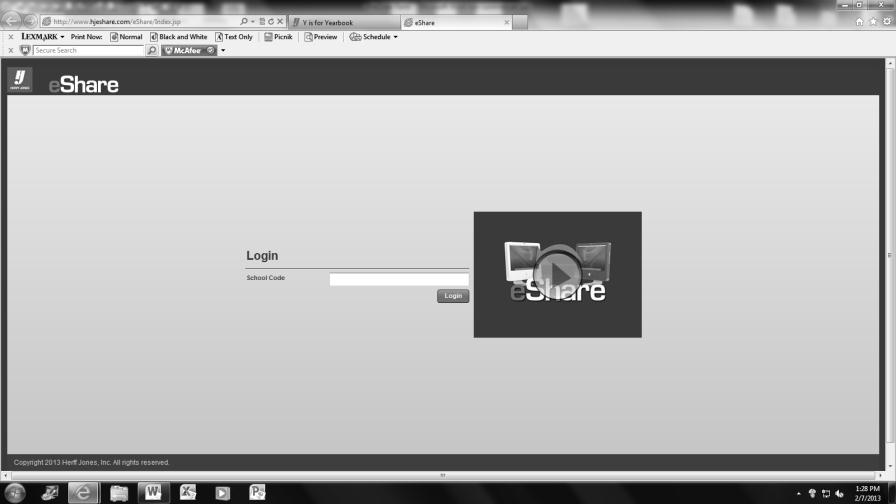 and enter our school code:CESYEARBOOK.Step 2: Read the welcome and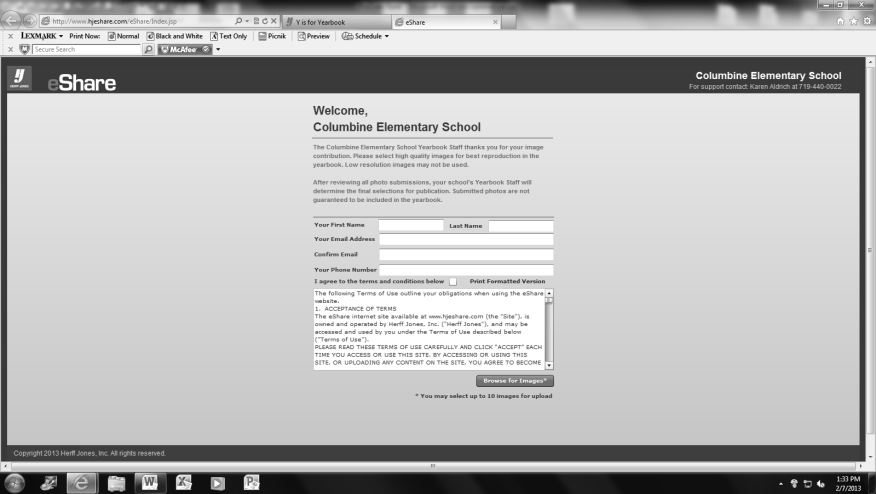 photo submission selectioninformation, complete therequired fields and click“Browse for Images.” Then, click“OK” on the following imageupload screen.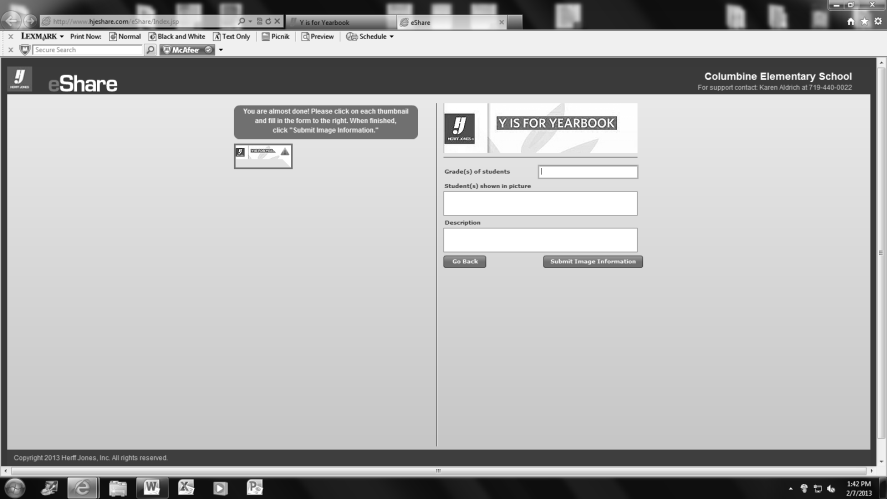 Step 3: Complete the fieldsregarding photo informationmaking sure to spell names correctly. Then, just click“Submit Image Information.”Also, check out the eShare app foriPhone and Android. It’s a great wayto share photos from mobile phones.